Publicado en Mallorca el 22/07/2019 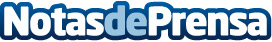 La cadena especializada en chollos Sqrups! desembarca con su primer outlet en MallorcaLa nueva apertura da comienzo a un ambicioso plan de expansión en Baleares. A nivel nacional, Sqrups! alcanza las 57 tiendas y prevé concluir el ejercicio con 12 M€ de facturaciónDatos de contacto:Pura de RojasALLEGRA COMUNICACION91 434 82 29Nota de prensa publicada en: https://www.notasdeprensa.es/la-cadena-especializada-en-chollos-sqrups Categorias: Franquicias Baleares Consumo http://www.notasdeprensa.es